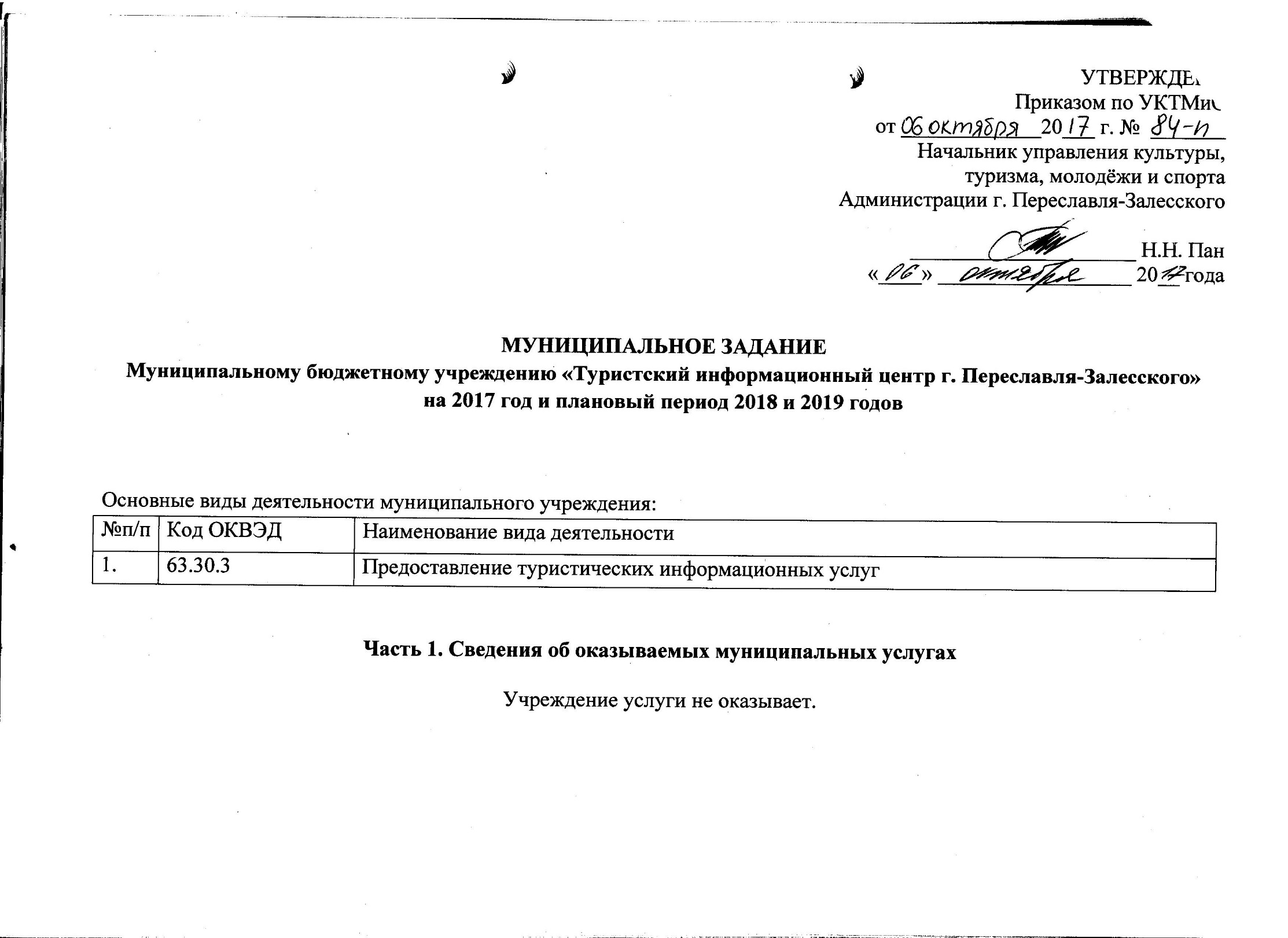 Часть 2. Сведения о выполняемых работахРаздел 1.Показатели качества работыПоказатели объема работыТребования к условиям, порядку и результатам выполнения работы в соответствии с Техническим заданием (Приложение 1).Раздел 2.Показатели качества работыПоказатели объема работыТребования к условиям, порядку и результатам выполнения работы в соответствии с Техническим заданием (Приложение 2).Раздел 3.Показатели качества работыПоказатели объема работыТребования к условиям, порядку и результатам выполнения работы в соответствии с Техническим заданием (Приложение 3).Раздел 4.Показатели качества работыПоказатели объема работыТребования к условиям, порядку и результатам выполнения работы в соответствии с Техническим заданием (Приложение 4).Часть 3. Прочие сведения о муниципальном заданииНаименование работыОказание туристско-информационных услугКод работы по базовому (отраслевому) перечню07.040.1Категории потребителей работы   Физические лица, юридические лицаУникальный номер реестровой записиСодержание работыУсловия (формы) выполнения работыПоказатели качества работыПоказатели качества работыЗначение показателя качества работыЗначение показателя качества работыЗначение показателя качества работыУникальный номер реестровой записиСодержание работыУсловия (формы) выполнения работынаименование показателяединица измерения2017 год 2018 год 2019 год 12345678'787050000131001730807040100000000001004102102Оказание туристско-информационных услугВ стационарных условиях, бесплатноколичество консультаций единица601960796139Допустимые (возможные) отклонения от установленных показателей качестваДопустимые (возможные) отклонения от установленных показателей качестваДопустимые (возможные) отклонения от установленных показателей качестваДопустимые (возможные) отклонения от установленных показателей качества%555Уникальный номер реестровой записиСодержание работыУсловия (формы) выполнения работыПоказатели объема работыПоказатели объема работыЗначение показателя объема работыЗначение показателя объема работыЗначение показателя объема работыУникальный номер реестровой записиСодержание работыУсловия (формы) выполнения работынаименование показателяединица измерения 2017 год 2018 год 2019 год12345678'787050000131001730807040100000000001004102102Оказание туристско-информационных услугВ стационарных условияхколичество посетителейчеловек395439944033Допустимые (возможные) отклонения от установленных показателей объемаДопустимые (возможные) отклонения от установленных показателей объемаДопустимые (возможные) отклонения от установленных показателей объемаДопустимые (возможные) отклонения от установленных показателей объема%555Наименование работыОказание туристско-информационных услугКод работы по базовому (отраслевому) перечню07.040.1Категории потребителей работы   Физические лица, юридические лицаУникальный номер реестровой записиСодержание работыУсловия (формы) выполнения работыПоказатели качества работыПоказатели качества работыЗначение показателя качества работыЗначение показателя качества работыЗначение показателя качества работыУникальный номер реестровой записиСодержание работыУсловия (формы) выполнения работынаименование показателяединица измерения2017 год 2018 год 2019 год12345678'787050000131001730807040100000000002003102102Оказание туристско-информационных услугВне стационара, бесплатноколичество консультацийединица164816641681Допустимые (возможные) отклонения от установленных показателей качестваДопустимые (возможные) отклонения от установленных показателей качестваДопустимые (возможные) отклонения от установленных показателей качестваДопустимые (возможные) отклонения от установленных показателей качества%555Уникальный номер реестровой записиСодержание работыУсловия (формы) выполнения работыПоказатели объема работыПоказатели объема работыЗначение показателя объема работыЗначение показателя объема работыЗначение показателя объема работыУникальный номер реестровой записиСодержание работыУсловия (формы) выполнения работынаименование показателяединица измерения 2017 год 2018 год 2019 год 12345678'787050000131001730807040100000000002003102102Оказание туристско-информационных услугВне стационараколичество посетителейчеловек101310231033Допустимые (возможные) отклонения от установленных показателей объемаДопустимые (возможные) отклонения от установленных показателей объемаДопустимые (возможные) отклонения от установленных показателей объемаДопустимые (возможные) отклонения от установленных показателей объема%555Наименование работыОказание туристско-информационных услугКод работы по базовому (отраслевому) перечню07.040.1Категории потребителей работы   Физические лица, юридические лицаУникальный номер реестровой записиСодержание работыУсловия (формы) выполнения работыПоказатели качества работыПоказатели качества работыЗначение показателя качества работыЗначение показателя качества работыЗначение показателя качества работыУникальный номер реестровой записиСодержание работыУсловия (формы) выполнения работынаименование показателяединица измерения2017 год 2018 год 2019 год 12345678'787050000131001730807040100000000003002102102Оказание туристско-информационных услугУдаленно через сеть Интернет, бесплатноколичество консультацийединица 412941704212Допустимые (возможные) отклонения от установленных показателей качестваДопустимые (возможные) отклонения от установленных показателей качестваДопустимые (возможные) отклонения от установленных показателей качестваДопустимые (возможные) отклонения от установленных показателей качества%555Уникальный номер реестровой записиСодержание работыУсловия (формы) выполнения работыПоказатели объема работыПоказатели объема работыЗначение показателя объема работыЗначение показателя объема работыЗначение показателя объема работыУникальный номер реестровой записиСодержание работыУсловия (формы) выполнения работынаименование показателяединица измерения 2017 год 2018 год 2019 год 12345678'787050000131001730807040100000000003002102102Оказание туристско-информационных услугУдаленно через сеть Интернетколичество посетителейчеловек324732793312Допустимые (возможные) отклонения от установленных показателей объемаДопустимые (возможные) отклонения от установленных показателей объемаДопустимые (возможные) отклонения от установленных показателей объемаДопустимые (возможные) отклонения от установленных показателей объема%555Наименование работыФормирование, ведение баз данных, в том числе интернет-ресурсов в сфере туризмаКод работы по базовому (отраслевому) перечню07.043.1Категории потребителей работы   в интересах обществаУникальный номер реестровой записиСодержание работыУсловия (формы) выполнения работыПоказатели качества работыПоказатели качества работыЗначение показателя качества работыЗначение показателя качества работыЗначение показателя качества работыУникальный номер реестровой записиСодержание работыУсловия (формы) выполнения работынаименование показателяединица измерения 2017 год 2018 год 2019 год 12345678'787050000131001730807043100000000000002102102Формирование, ведение баз данных, в том числе интернет-ресурсов в сфере туризмаУдаленно через сеть Интернетколичество отказов (посетителей, ушедших с сайта, не успев зайти)% 171615Допустимые (возможные) отклонения от установленных показателей качестваДопустимые (возможные) отклонения от установленных показателей качестваДопустимые (возможные) отклонения от установленных показателей качестваДопустимые (возможные) отклонения от установленных показателей качества%555Уникальный номер реестровой записиСодержание работыУсловия (формы) выполнения работыПоказатели объема работыПоказатели объема работыЗначение показателя объема работыЗначение показателя объема работыЗначение показателя объема работыУникальный номер реестровой записиСодержание работыУсловия (формы) выполнения работынаименование показателяединица измерения 2017 год 2018 год 2019 год 12345678'787050000131001730807043100000000000002102102Формирование, ведение баз данных, в том числе интернет-ресурсов в сфере туризмаУдаленно через сеть Интернетколичество уникальных посетителей интернет-ресурсачеловек 446484487045095Допустимые (возможные) отклонения от установленных показателей объемаДопустимые (возможные) отклонения от установленных показателей объемаДопустимые (возможные) отклонения от установленных показателей объемаДопустимые (возможные) отклонения от установленных показателей объема%555№ п\пНаименованиеТребованияТребования1.Основания для приостановления выполнения муниципального заданияв случае выявления нарушений учредителем во время контрольных мероприятий:- при невыполнении требований, установленных базовыми требованиями к предоставлению муниципальных услуг;- при обнаружении недостоверных или искаженных данных в отчетных документахв случае выявления нарушений учредителем во время контрольных мероприятий:- при невыполнении требований, установленных базовыми требованиями к предоставлению муниципальных услуг;- при обнаружении недостоверных или искаженных данных в отчетных документах1.Основания для приостановления выполнения муниципального заданиячрезвычайные ситуации (пожар, авария и др.)чрезвычайные ситуации (пожар, авария и др.)1.Основания для приостановления выполнения муниципального заданияокончание периода, на который выданы (лишение) разрешительные документы на осуществление соответствующих видов деятельности (лицензий, свидетельств об аккредитации, аттестации и пр.)окончание периода, на который выданы (лишение) разрешительные документы на осуществление соответствующих видов деятельности (лицензий, свидетельств об аккредитации, аттестации и пр.)2.Основания для досрочного прекращения выполнения муниципального заданияликвидация (реорганизация) учрежденияликвидация (реорганизация) учреждения2.Основания для досрочного прекращения выполнения муниципального заданияперераспределение полномочий, повлекшее исключение из компетенции бюджетного учреждения, органа местного самоуправления полномочий по оказанию муниципальной услуги (выполнению работы)перераспределение полномочий, повлекшее исключение из компетенции бюджетного учреждения, органа местного самоуправления полномочий по оказанию муниципальной услуги (выполнению работы)2.Основания для досрочного прекращения выполнения муниципального заданияисключение муниципальной услуги (работы) из Ведомственного перечня муниципальных услуг и работ, оказываемых и выполняемых подведомственными  учреждениями УКТМиС Администрации г. Переславля-Залесскогоисключение муниципальной услуги (работы) из Ведомственного перечня муниципальных услуг и работ, оказываемых и выполняемых подведомственными  учреждениями УКТМиС Администрации г. Переславля-Залесского2.Основания для досрочного прекращения выполнения муниципального заданияиные предусмотренные нормативными правовыми актами случаи, влекущие за собой невозможность оказания муниципальной услуги (выполнения работы), не устранимую в краткосрочной перспективеиные предусмотренные нормативными правовыми актами случаи, влекущие за собой невозможность оказания муниципальной услуги (выполнения работы), не устранимую в краткосрочной перспективе3.Порядок контроля учредителем выполнения муниципального задания Формы контроляПериодичность3.Порядок контроля учредителем выполнения муниципального задания выездная проверка– в соответствии с планом-графиком проведения выездных проверок, но не реже одного раза в год;3.Порядок контроля учредителем выполнения муниципального задания выездная проверка– по мере необходимости (в случае поступления обоснованных жалоб потребителей, предписаний правоохранительных органов)3.Порядок контроля учредителем выполнения муниципального задания камеральная проверкапо мере поступления отчетности о выполнении государственного задания4.Требования к отчетности о выполнении муниципального заданияВ соответствии с Порядком формирования муниципального задания на оказание муниципальных услуг (выполнение работ) в отношении муниципальных учреждений городского округа г. Переславля-Залесского и финансовом обеспечении выполнения муниципального задания, утвержденным Постановлением Администрации г. Переславля-Залесского от 30.10.2015 № ПОС.03-1602/15В соответствии с Порядком формирования муниципального задания на оказание муниципальных услуг (выполнение работ) в отношении муниципальных учреждений городского округа г. Переславля-Залесского и финансовом обеспечении выполнения муниципального задания, утвержденным Постановлением Администрации г. Переславля-Залесского от 30.10.2015 № ПОС.03-1602/154.1.Периодичность  представления  отчетов  о  выполнении муниципального заданияежеквартальноежеквартально4.2. Сроки представления отчетов о выполнении муниципального заданияДо 15 числа месяца, следующего за отчетным До 15 числа месяца, следующего за отчетным 4.3.Дополнительные формы отчетности о выполнении муниципального заданияНе установленыНе установлены4.4. Иные требования к отчетности о выполнении муниципального заданияНе установленыНе установлены5.Иные требования, связанные с выполнением муниципального заданияДопустимое (возможное) отклонение от установленных показателей объема муниципальных работ в целом, в пределах которых муниципальное задание считается выполненным, составляет 10%.Допустимое (возможное) отклонение от установленных показателей объема муниципальных работ в целом, в пределах которых муниципальное задание считается выполненным, составляет 10%.